АВТОМАТИЗАЦИЯ ПОСТАВЛЕННЫХ ЗВУКОВЧто такое автоматизация звуков? Это закрепление правильных артикуляторных движений речевого аппарата при произнесении поставленных звуков. Главное правило автоматизации: к закреплению звука в речи надо подходить тогда, если поставленный (изолированный) звук произносится акустически верно. Долго задерживаться на произнесении изолированного звука нет никакой нужды. Нужно сразу переходить к более сложному этапу. Чтобы добиться желаемого результата (введение звука в свободную речь), ребенок должен пройти все этапы автоматизации звука.Таких этапов несколько:Закрепление произношения звука в слогах.Закрепление произношения звука в словах.Закрепление произношения звука в словосочетаниях.Закрепление произношения звука в предложениях.Закрепление произношения звука в стихотворениях.Закрепление произношения звука в рассказах и свободной речи.При закреплении звука перед логопедом и родителями стоит важная задача: помочь ребенку быстрее забыть прежнее дефектное произношение звука и начать пользоваться новым, правильным. Для выработки нового навыка правильного произнесения звука требуется длительная, систематическая тренировка. Между логопедом и родителями должно быть тесное взаимодействие. То, как закрепляет звук логопед на своих занятиях, так же должен продолжать родитель дома.Автоматизация звука в слогах.В прямых слогахВ обратных слогах.В интервокальной позиции.В слогах со стечением согласных.Автоматизация звука в словах.Звук в начале слова.Звук в конце слова.Звук в середине слова.Звук в словах со стечением согласных.Автоматизация в предложениях, стихах, скороговорках, рассказах проходит с использованием автоматизируемых звуков.Для успешной автоматизации и быстром введении поставленных звуков в речь необходимо максимально разнообразить логопедическую работу. Поэтому специалист использует в своей работе много картинок множество, разных дидактических игр. Детям старшего возраста можно показывать нужную букву при произнесении изолированного звука.Дидактическая игра «Круги». Пальцем рисуем круги на столе и произносим поставленный звук. (С-С-С), (Р-Р-Р).Дидактическая игра «Колечки» Соединяем поочередно пальцы с большим пальцем рук и произносим нужные слоги.Дидактическая игра «Посчитай слова» На пальцах считаем слова (одна сова, две совы и т. д.)Дидактическая игра на автоматизацию слов «Домино», «Лото», «Улитка», «Считалки».При автоматизации звуков в стихотворениях хорошо применять метод биоэнергопластики. Это повторение стихов с использованием движения рук.Ушки на макушке у кошки и у мышки. (ладони на голове)Но у кошки ушки больше, (ладони большие)Чем у мышки. (руки сжимаем в кулачки)Автоматизацию звуков в рассказах лучше проводить с использованием специально подобранных сюжетных картинок.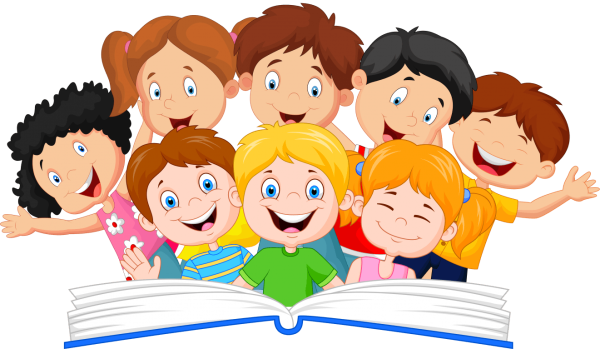 